Темы: Классификация химических реакций. Термохимические уравненияХимическая реакция — это превращение одних веществ (реагентов) в другие, отличающиеся по химическому составу или строению (продукты реакции).ПРИЗНАКИ ХИМИЧЕСКИХ РЕАКЦИЙХимическое превращение от физического всегда можно отличить по наличию одного или нескольких признаков:·         изменение цвета;·         выпадение осадка;·         выделение газа;·         образование слабодиссоциированных веществ (например, воды);·         выделение энергии (тепловой или световой).ТИПЫ КЛАССИФИКАЦИЙ ХИМИЧЕСКИХ РЕАКЦИЙСуществует несколько подходов к классификации химических реакций, основные из них представлены на схеме ниже.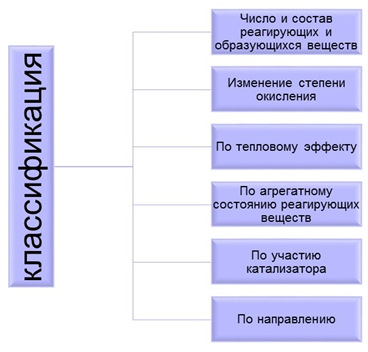 Рассмотрим их подробнее.КЛАССИФИКАЦИЯ  ПО ЧИСЛУ И СОСТАВУ РЕАГИРУЮЩИХ И ОБРАЗУЮЩИХСЯ ВЕЩЕСТВ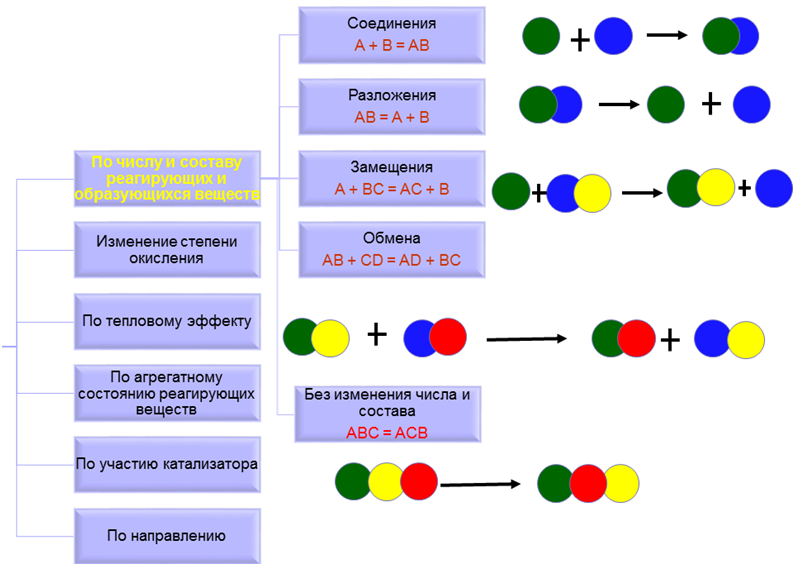 Например:CaO+CO2=CaCO3CaCO3=CaO+CO2Первая реакция является реакцией соединения (иногда говорят присоединения), поскольку из двух веществ получается одно. Во второй реакции, наоборот, из одного вещества получается два и это реакция разложения.В реакциях замещения простое вещество замещает один из элементов в сложном веществе, в результате чего получается новое просто вещество и новое сложное вещество. Например:2Al+Fe2O3=2Fe+Al2O3В реакциях обмена два сложных вещества обмениваются своими составными частями и образуется два новых сложных вещества:2NaOH+H2SO4=Na2SO4+2H2OКЛАССИФИКАЦИЯ  ПО ИЗМЕНЕНИЮ СТЕПЕНИ ОКИСЛЕНИЯОкислительно-восстановительные реакции (ОВР) — реакции, протекающие с изменением степеней окисления элемента(ов).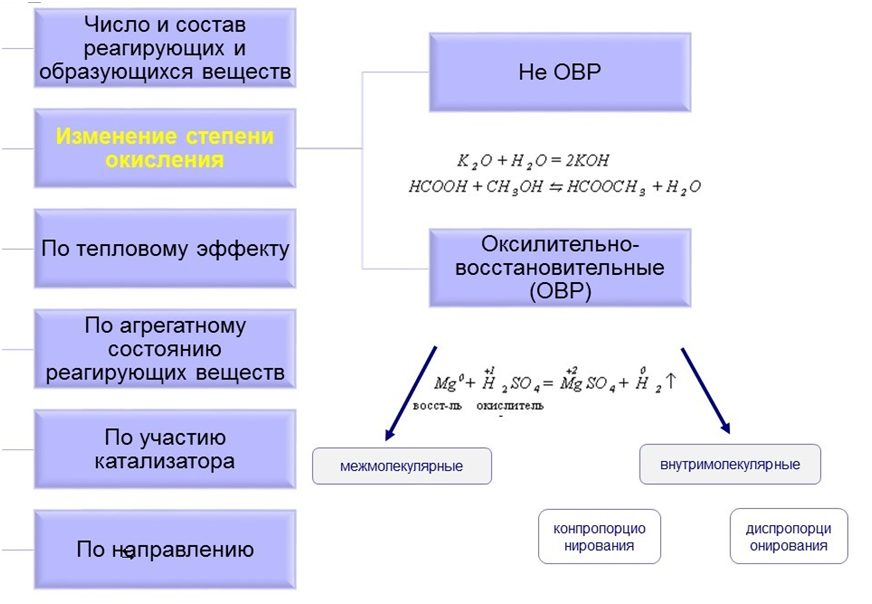 В любой окислительно-восстановительной реакции (ОВР) всегда должен быть как минимум один элемент, повышающий степень окисления (восстановитель), и другой — понижающий степень окисления (окислитель).Если элемент-окислитель и элемент-восстановитель входят в состав разных молекул, то такая ОВР называется межмолекулярной.Если же эти элементы входят в состав одной молекулы, такие реакции называются внутримолекулярными ОВР.Например:6KOH(конц.)+3Cl2=KClO3+5KCl+3H2O   Cl02+1⋅2e¯→2Cl−  | 5  окислитель, процесс восстановлениеCl02−5⋅2e¯→2Cl+5 | 1  восстановитель, процесс окислениеВ этой реакции хлор простое вещество одновременно и окислился (до KClO3) и восстановился (до KCl). Такие реакции называются реакциями диспропорционирования.Окислительно-восстановительные реакции, в которых один и тот же элемент одновременно и повышает, и понижает степень окисления, называются реакции диспропорционирования. Противоположны этим реакциям  реакции - реакции конпропорционирования:SO2+2H2S=S+2H2O       S+4+4e¯→S0  |  1  окислитель, процесс восстановление S−2−2e¯→S0    |  2  восстановитель, процесс окислениеОПРЕДЕЛЕНИЕОкислительно-восстановительные реакции, в которых один и тот же элемент одновременно и окисляется, и восстанавливается до одной степени окисления, называются реакции конпропорционирования.Более подробно тема ОВР рассмотрена в темах "ОВР в органической химии" . "Окислительно-восстановительные реакции"КЛАССИФИКАЦИЯ  ПО АГРЕГАТНОМУ СОСТОЯНИЮ РЕАГЕНТОВНапомним, что существует четыре агрегатных состояния вещества: газ, жидкость, твердое и плазма (последнее встречается крайне редко). Реакции, протекающие в одной фазе называются гомогенными, например реакция между двумя растворами или между двумя газами. Реакции, протекающие на границе раздела фаз, называются гетерогенными.Граница раздела фаз присутствует в системе, образованной, например, жидкостью и твердым телом (металл и кислота), твердым телом и газом (гетерогенный катализ), двумя несмешивающимися жидкостями (масло и вода). Чаще всего химические реакции являются гетерогенными.Агрегатное состояние вещества обычно обозначается буквами русского алфавита нижним индексом в скобках : (г) — газ, (ж) — жидкость, (т) — твердое. 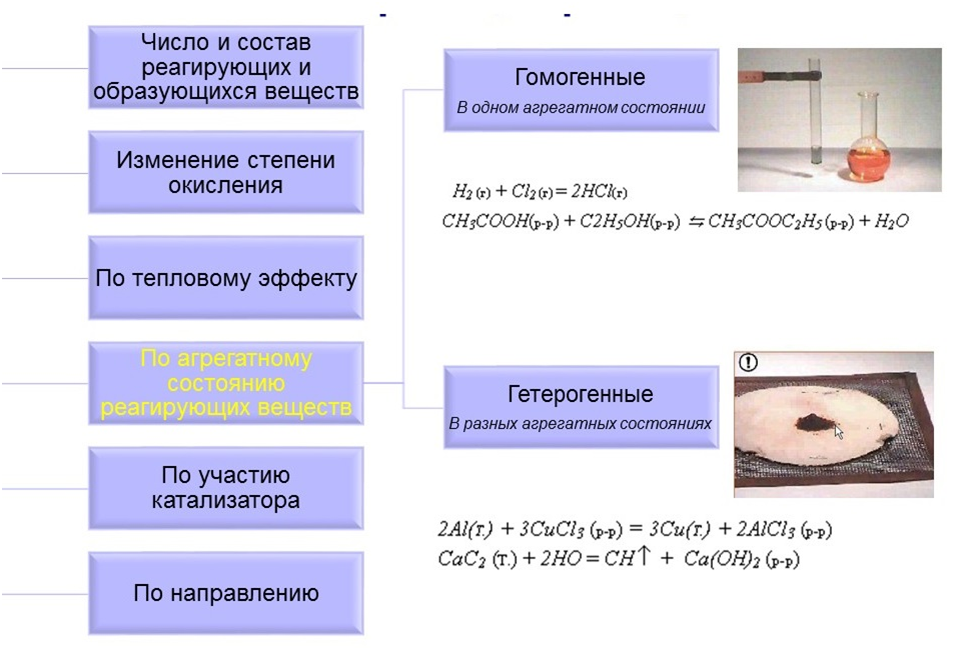 КЛАССИФИКАЦИЯ  ПО НАЛИЧИЮ КАТАЛИЗАТОРАКатализатор — вещество, которое ускоряет скорость химической реакции, но само при этом не расходуется.Ингибитор — вещество, замедляющее или предотвращающее протекание химической реакции.Следует понимать, что катализатор участвует в реакции и претерпевает ряд изменений (каталитический цикл), превращается в промежуточные соединения, которые разрушаются к концу каталитического цикла, превращаясь в исходный катализатор. Поэтому иногда в учебниках встречается формулировка: "катализатор в реакции не расходуется".Природные катализаторы -  ферменты, способны в мягких условиях (например, t тела человека равна 36,6 градуса) способствовать тому, что биохимические процессы в организме протекают с эффективностью, близкой к 100%, в то время, как выход промышленных химических процессов редко составляет более 50%.Ингибиторы используются в быту и в промышленности для подавления протекания нежелательных процессов: старения полимеров, окисления топлива и смазочных масел, пищевых жиров и др. Например, ортофосфорная кислота замедляет процессы окисления железа (коррозию), поэтому ее используют для предотвращения ржавления. Часто ингибиторы используются в медицине, в лекарственных препаратах, например ингибиторы образования ферментов и др.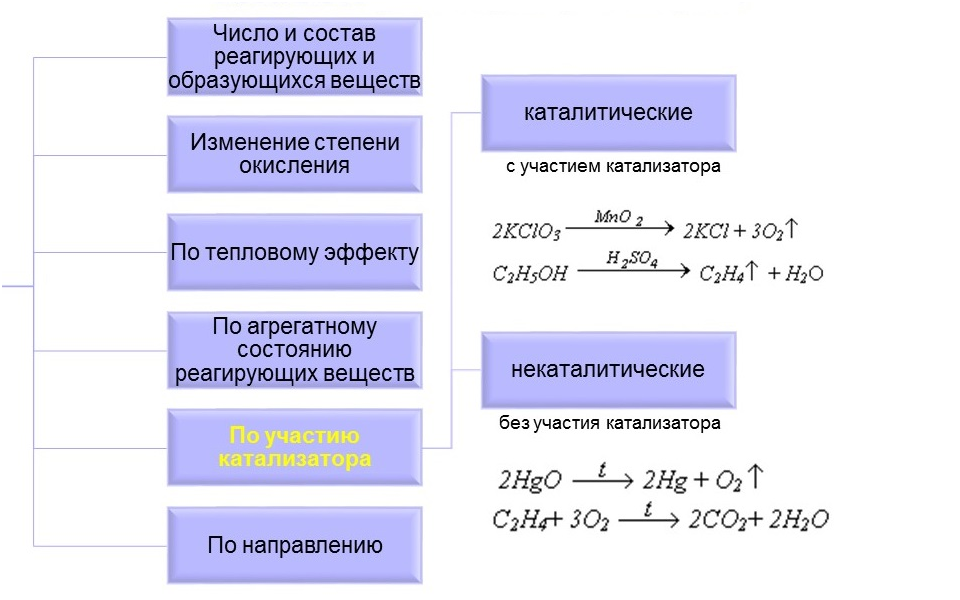 КЛАССИФИКАЦИЯ  ПО НАПРАВЛЕНИЮ  ПРОТЕКАНИЯ РЕАКЦИИРеакции, которые при заданных условиях протекают как в прямом, так и в обратном направлении, называют обратимыми.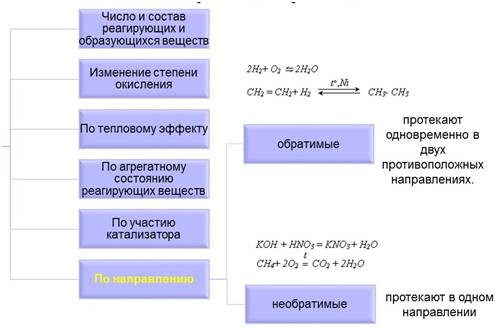 При записи таких реакций вместо знака равенства используют противоположно направленные стрелки: "↔". В этом случае может наступить состояние равновесия. Это означает, что скорость прямого процесса становится равной скорости обратного процесса. С точки зрения получения конечных продуктов - обратимость реакции является негативным явлением, поэтому часто в промышленных химических процессах приходится смещать химическое равновесие различными способами. Способы смещения химического равновесия подробно рассматриваются в теме: "Химическое равновесие".Обратимые реакции очень распространены в химии. К ним относятся диссоциация воды и слабых кислот, гидролиз некоторых солей, реакции водорода с бромом, иодом и азотом, многие промышленно важные реакции, такие как: 2SO2(г)+O2(г)=2SO3(г) CO(г)+2H2(г)=CH3OH(г) 2CH4(г)=C2H2(г)+3H2(г) C2H4(г)+H2O(г)=C2H5OH(г) C(тв)+H2O(г)=CO(г)+H2(г) CH4(г)+H2O(г)=CO(г)+3H2(г).КЛАССИФИКАЦИЯ  ПО ТЕПЛОВОМУ ЭФФЕКТУТепловой эффект реакции — ΔH — теплота, поглощаемая или выделяемая системой в ходе химической реакции.Вспомним, что любая химическая реакция протекает с разрывом старых химических связей и образованием новых. При этом изменяется электронное состояние атомов, их взаиморасположение, а потому и внутренняя энергия продуктов реакции отличается от внутренней энергии реагентов. Как вы знаете, в образовании связи участвуют атомные орбитали. Для молекул с ковалентной связью механизм образования химической связи объясняет метод валентных связей (ВС). Основные  принципы метода ВС рассматриваются в теме "Виды, характеристики и механизмы образования химической связи". Наиболее полно особенности образования связывающих и разрыхляющих орбиталей объясняет метод молекулярных орбиталей, как линейной комбинации атомных орбиталей (МОЛКАО), изучающийся в специальном разделе химической термодинамики и в квантовой химии.  Рассмотрим  два принципиально возможных варианта перераспределения энергии при протекании химической реакции:1. Е реагентов > Е продуктов. Благодаря  "выигрышу" в энергии атомы соединяются и образуют молекулы. Исходя из закона сохранения энергии, в результате такой реакции избыточная энергия выделяется в окружающую среду, чаще всего в виде тепла или света.2. Е реагентов < Е продуктов. В этом случае для протекания реакции необходима дополнительная энергия, которая может быть получена извне в виде дополнительного нагревания, УФ-облучения или в других формах. При этом температура реагирующей системы должна понижаться за счет поглощения энергии.Экзотермические реакции — реакции, протекающие с выделением тепла (+Q)Самые типичные экзотермические реакции — это реакции горения. Иногда энергетический "выигрыш" настолько велик, что происходит выделение и тепловой и световой энергии, что чаще всего принято называть взрывом. Например, горение метана в атмосфере воздуха.В случае, если на образование новых химических связей требуется энергия большая, чем выделилась при разрыве старых связей, то системе требуется дополнительная подача тепла.Эндотермические реакции — реакции, протекающие с поглощением тепла (-Q)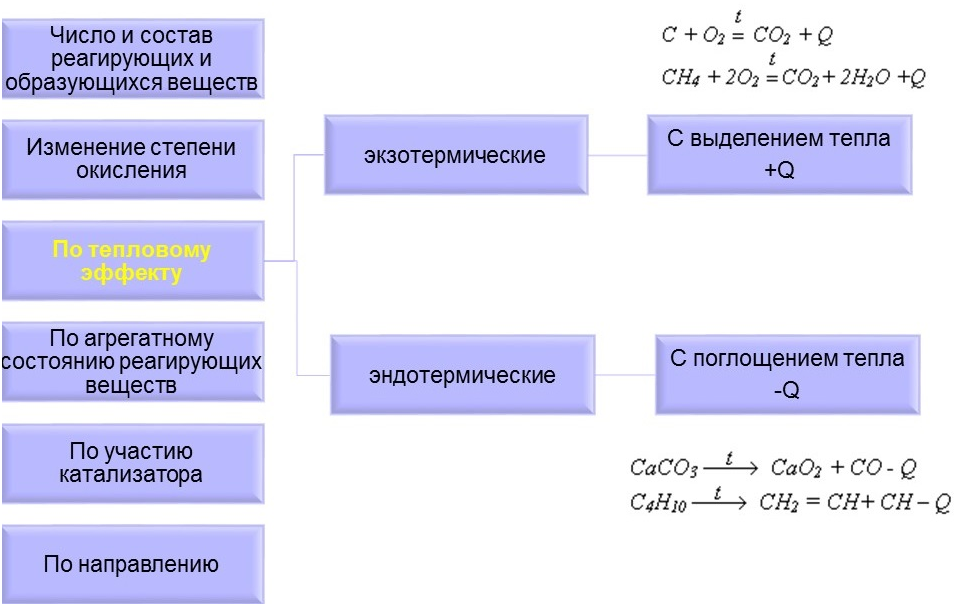 Термохимические уравнения — уравнения химических реакций с указанием теплового эффекта реакции.Подробнее термохимические уравнения будут рассмотрены в соответствующем разделе.Задание выполнить до 30.03.2020 работу прислать на эл. почту ris-alena@mail.ruЗадание. Дать классификацию следующим уравнениям:CaCO3 → CaO + CO2↑ - Q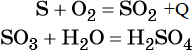 Zn + CuSO4 = ZnSO4 + CuFeCl3 + 3NaOH = Fe(OH)3↓ +3NaClНа основании следующих признаков: по числу и составу исходных веществ и продуктов реакции; по направлению; По изменению степени окисления; по агрегатному состоянию; по участию катализатора; по тепловому эффекту.